Перечень муниципального имущества, предназначенного для передачи в пользование субъектам малого и среднего предпринимательства и самозанятым гражданам(для размещения на сайтах муниципальных образований)№Наименование имуществаАдресПлощадьКадастровый номерХарактеристика*Фото**1.Нежилое помещение Ростовская область, Морозовский район, х. Александров, ул. Центральная 13 б50кв.м61:24:0100101:320Нежилое помещение, общей площадью 50кв.м (Литер: А, номер комнаты на поэтажном плане второго этажа, расположенное на втором этаже двухэтажного сельского дома культуры; форма объекта прямоугольная; коммуникации – отопление, электроснабжение.)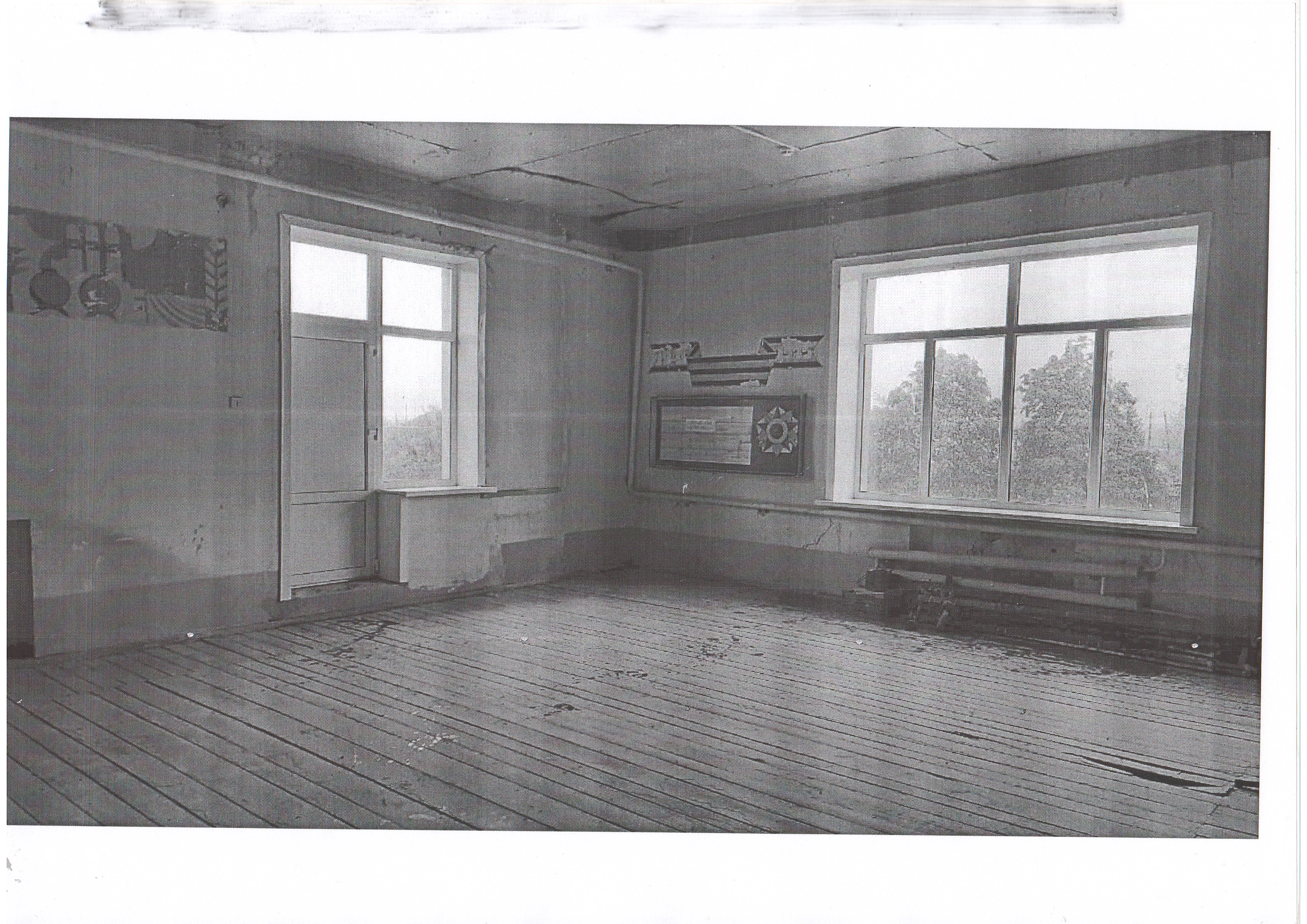 